THE LEGISLATIVE BRANCH1. The job of the Legislative Branch is:______________________________________________2. The Legislative Branch is made up of:____________________________________________, which is also known together as ___________________________________________________3. To be eligible to be a Senator, you must:	a._________________________	b. ______________________________________			c._________________________________________________4. To be eligible to be a Representative, you must:	a._________________________	b. ______________________________________			c._________________________________________________5. SENATE• _____________________________• _____________________________  _____________________________  _____________________________• _____________________________• _____________________________  _____________________________HOUSE OF REPRESENTATIVES• _____________________________• _____________________________  _____________________________  _____________________________• _____________________________• _____________________________  _____________________________6. The duties/powers of Congress include:	a.____________________________________________________________________	b.____________________________________________________________________	c.____________________________________________________________________	d.____________________________________________________________________	e.____________________________________________________________________	f.____________________________________________________________________	g.____________________________________________________________________7. The members of Congress are elected by ____________________, which means __________    ___________________________________________________________________________8. Your local Congressmen are: (go to congress.org and search “local elected officials” under the most popular searches box on the left-hand side. May also find information in the telephone book at home)   SENATORS (name a political party)______________________________________________________________________________________________________________________________   REPRESENTATIVE (in House of Representatives) ______________________________________________________________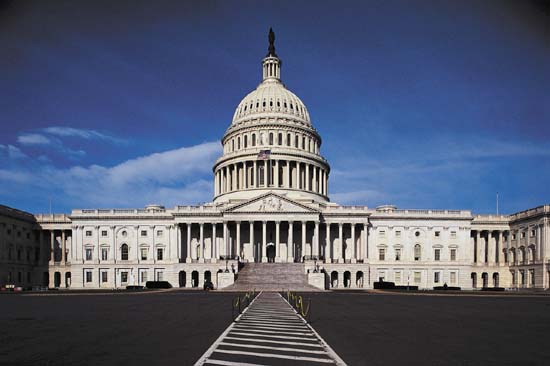 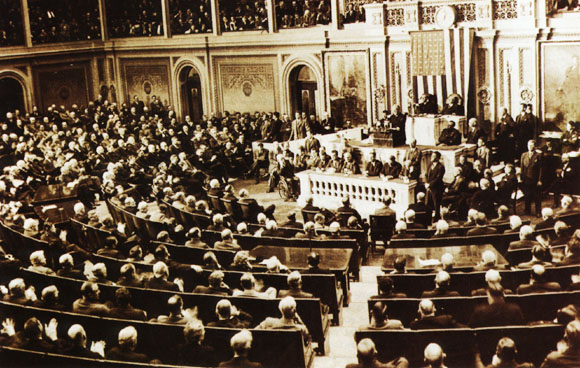 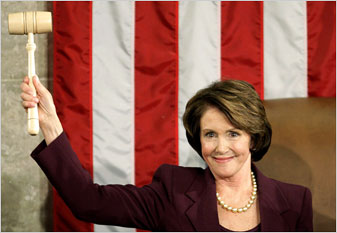 